 متوسطة : عين عائشة                                                                                         يوم : 05 /12/2017مستوى: الثانية متوسط                                                                               المدة :  ساعــــ2ـتانالتمرين الأول: --------------------------------- ( 3 نقاط )---------------------------------------------------------                  *~ أحسب بتمعن العبارات الأتيـــــة:                                          ،        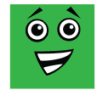                                             ،       التمرين الثاني : --------------------------------- ( 3 نقاط )------------------------------------------------ -------                     لدى بائع الزهور 235 زهرة ، أراد تشكيل باقات تحتوي كل واحدة على 24 زهرة .  *1~ أنجز العملية التي تسمح لك بحساب عدد الباقات التي يمكن تشكيلها ، ثم عبّر عن هذه القسمة بمساواة .  *2~ هل حاصل قسمة 235 على 24 مضبـــــوط ؟ 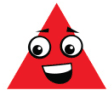            ~ أعــــط القيمة المقربة بالنقصان وبالزيادة لهذه القسمة إلى    وإلى   .التمرين الثالث: --------------------------------- ( 3 نقاط)-------------------------------------------------------- *1~ أنشيء مثلث ABC قائم في A  حيث :  AB= 4 cm   ،   AC= 3 cm .  *2~ أنشيء النقطتين D وE نظيرتي B و C بالنسبة إلى النقطة A على الترتيب .  *3~ مــــــــــانوع الرباعي  BCDE ؟  *4~ أنشيء الدائرة التي مركزها E ونصف قطرها  EA ، فتقطع [BE] في النقطة   Fو[DE] في النقطة G .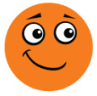      ~ مـــــانوع المثلث EFG ؟  التمرين الرابع : --------------------------------- ( 3 نقاط )-------------------------------------------------------                    زاوية قيسها 70° و  (] منصفـــها . *1~ مــــاهو قيس الزاوية  ؟  *2~ عين نقطة M من (]  حيث  OM= 6 cm ، ثم أنشـــــيء المستقيم () محور القطعة [OM]              فيقطع (]  في N و(]  في النقطة L.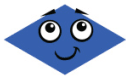     ~ مــــــــــــا نوع المثلث MNL ؟ الوضعية الإدماجية: --------------------------------- ( 8 نقاط )---------------------------------------------------      لفلاح قطعة أرض مستطيلة الشكل ، شرع الفلاح في حرث أرضه . فحرث في اليوم الأول  ، وفي اليوم الثاني  ،  أما في اليوم الثالث فحرث  .  *1~ هـــل كانت الأيام الثلاثة كافية لحرث الأرض كلها ؟  *2~ في أي يوم حرث أكبر مساحة ؟  *3~ أحسب مساحة الأرض اذا علمت أن بُعديها 56m و 45m .  *4~ زرع صاحب الأرض المساحة المحروثة في اليوم الأول بطاطا ، فكان منتوج المتر المربع الواحد هو3,42 kg  .       أ ~ ماهو وزن منتوج البطاطا ؟            لنقل هذا المنتوج من البطاطا الى السوق يستعمل هذا الفلاح صناديق ، كل صندوق يحتوي على 18 kg .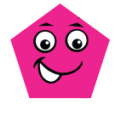       ب ~ مـــــاهو عدد الصناديق اللازمة لنقل كل المنتوج ؟